Quiz-Boxen…für alle, die ihr Gehirn auf Trab halten wollen und die, die vom Staunen, Trainieren und Rätseln nicht die Finger lassen können.In diesen sieben Quiz-Boxen steckt alles, was das Gehirn herausfordert: Knifflige Denk(sport)-Übungen, Fragen und Rätsel mit verblüffenden Erkenntnissen und vieles mehr. Die hübschen, hochwertigen Geschenkschachteln lassen sich auch wunderbar an befreundete oder verwandte Quiz-Fans weitergeben. So werden die grauen Zellen fitgehalten!Alle QuizboxenDesign: typoceptajeweils in einer Geschenkbox mit Klappdeckel100 KartenKartengröße: 6,6 cm x 10 cmSchachtel: 9 cm x 13 cm x 4,3 cm€ 8,95 (D), € 9,20 (A)moses. Verlag, Kempen ab 2015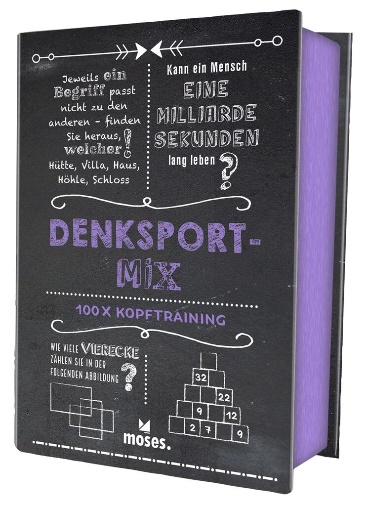 Denksport-Mix NEU100x Kopftraining978-3-96455-194-8lieferbar ab März 2021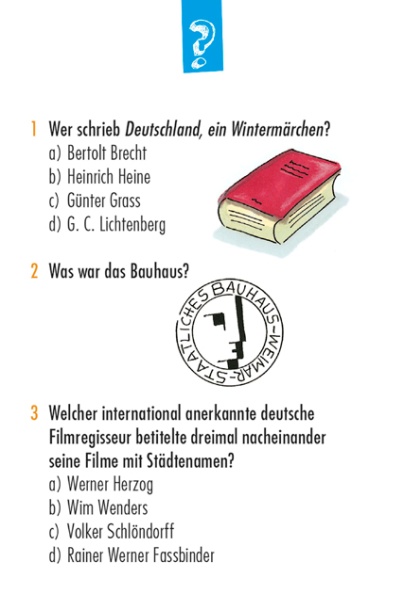 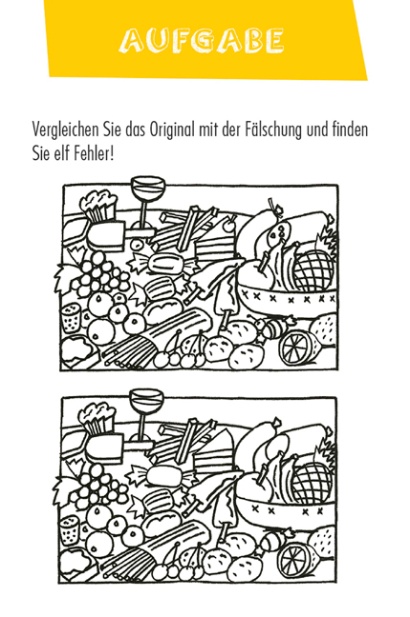 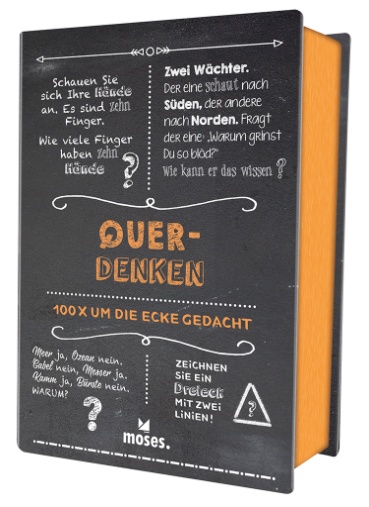 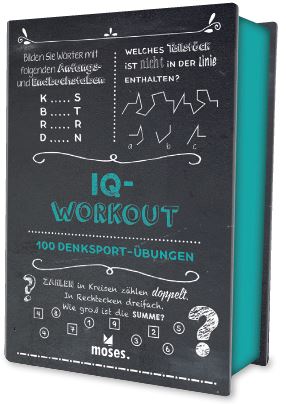 Querdenken100x um die Ecke gedacht978-3-89777-954-9IQ-Workout100 Denksport-Übungen978-3-89777-904-4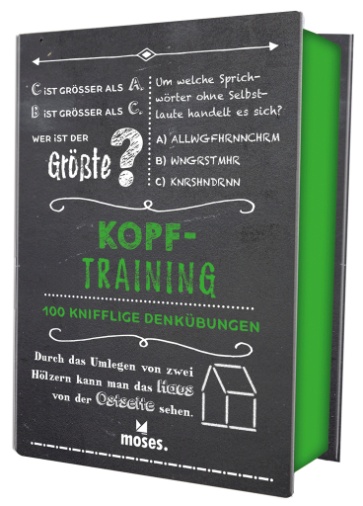 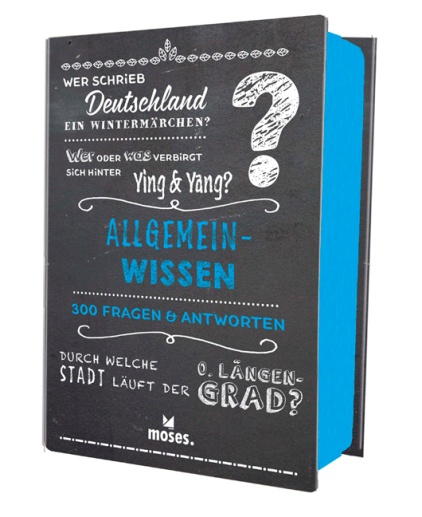 Kopf-Training100 knifflige Denk-Übungen978-3-89777-903-7Allgemeinwissen300 Fragen & Antworten978-3-89777-845-0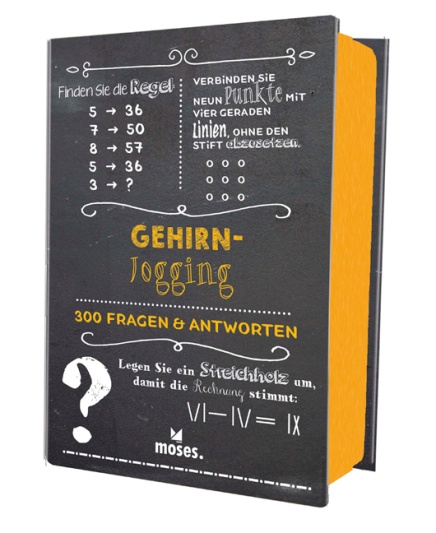 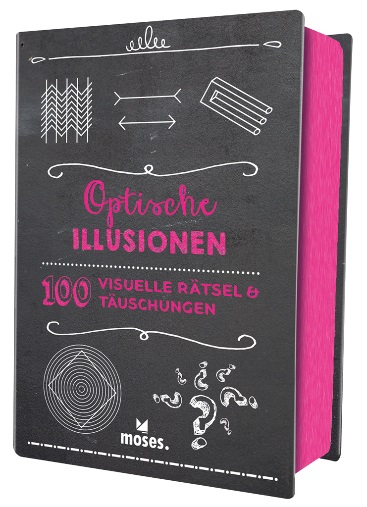 Gehirnjogging100 Rätsel & Übungen978-3-89777-847-4Optische Illusionen100 Rätsel & Täuschungen978-3-89777-846-7